Состав делегации штата Гуджарат (Индия) в Санкт-Петербург05 сентября 2016 г.Примечание: в составе делегации возможны изменения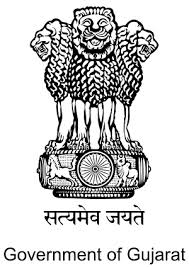 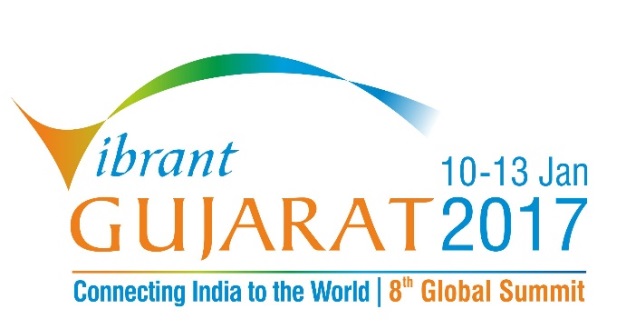 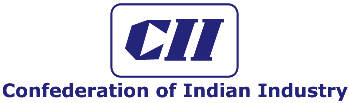 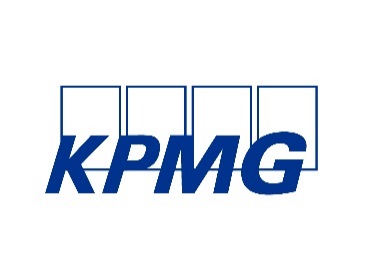 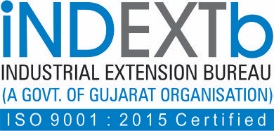 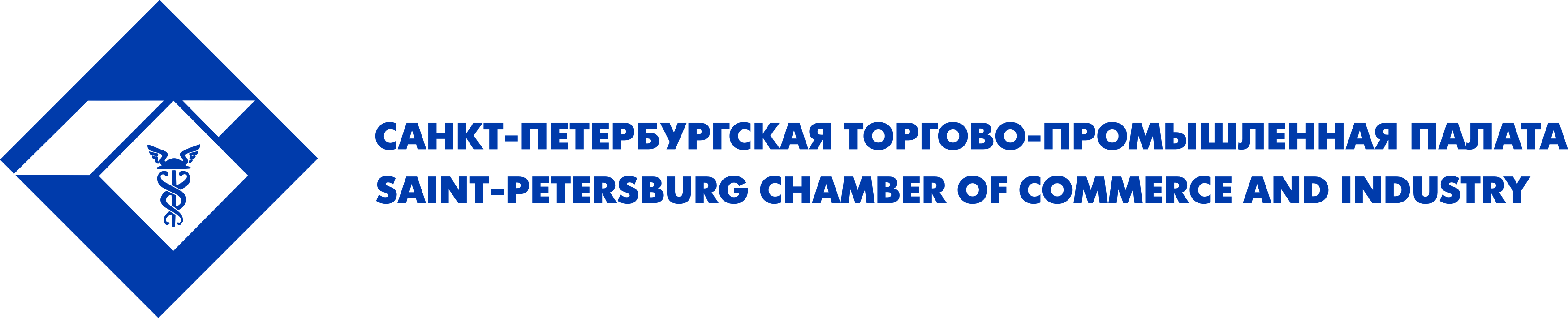 National partnerKnowledge partnerOrganizerSupported by№Компания, представитель, сайтПрофиль деятельностиПравительство штата ГуджаратГ-жа С.Апарна (S. Aparna), Главный секретарь Главного министра штата Гуджарат, ИндияПравительство штата ГуджаратReliance Industries LimitedГ-н Паримал Натвани (Parimal Nathwani), Президент Группы компанийОдна из самых больших частных индийских компаний, занимающаяся добычей и производством нефти и газа, перегонкой нефти, продуктами нефтехимического синтеза, текстилем, полиэфирной пряжей и волокном, товарами народного потребления, телекоммуникациями и специальными экономическими зонами.Сферы интереса: трудовые ресурсы, социальная ответственность бизнеса, корпоративные отношения, технология.Hazira LNG Private Ltd. (HLPL)Hazira Port Pvt Ltd (HPPL)Г-н Нитин Шукла (Nitin Shukla), управляющий директор и генеральный директорТерминал и порт Hazira LNG являются партнерами Shell Gas B.V. и Total Gas Electricité Holdings France, представляя двух крупных частных производителей сниженного натурального природного газа мирового уровня.Терминал Hazira включает хранилище для сжиженного натурального газа и терминал регазификации в составе  полностью функционального порта.Порт Hazira (Surat) спроектирован как глубоководный всепогодный порт прямой швартовки (direct-berthing). Он находится в штате Гуджарат на западном побережье Индии около 25 км от города Сурат (Surat) и в 120 морских милях от г. Мумбаи.  Порт проектировался для обслуживания северные, западные и центральные регионы Индии, где ожидается значительный рост трафика контейнеров.Сферы интересов: энергетика (нефть и газ), портыKHS Machinery Pvt LtdГ-н Ятиндра Шарма (Yatindra Sharma), управляющий директорhttp://www.khs.com/en/KHS India является совместным предприятием с немецким KHS GmbH, является мировым лидером по продвижению готовых решений для упаковки и переработки напитков и продуктов питания. Клиенты компании: Coca-Cola, Pepsico, Heineken, Carlsberg, Nestle, Unilever, и т.д. Сферы интересов: совместные предприятия, оборудование для сельскохозяйственной отраслиHarsha Engineers LtdГ-н Раджендра Шах (Rajendra Shah), Председательhttp://harshaengineers.com/Мультинацилональная компания в семейном владении, 45 лет работающая в области производства корпусов подшипников (bearing cage).В линейке насчитывается 4000 типов корпусов (сепараторов) подшипников от 20 мм до 2000 мм, производящихся методом штамповки, машинной формовки и литья под давлением. Клиенты компании: Schaeffler, SKF, Timken, NSK, Koyo, NTN. Компания также занимается производством штампованных деталей, ее дочерние компании заняты в сфере солнечной энергетики (производство солнечных энергоустановок), оказания услуг ввода продукции в эксплуатацию поддержки и сопровождения продукции, закупок.Сферы интересов: корпуса подшипников, детали. Произведенные методом прецизионной штамповки, проектирование / закупки / строительство солнечных энергоустановок.Gujarart Co-operative Milk Marketing Federation, Anand (AMUL)Г-н Рупиндер Сингх Содхи(Rupinder Singh Sodhi), управляющий директорКомпания является крупнейшей в Индии организацией по продаже продуктов питания (молоко, молочная продукция и другие продукты питания). Производимые более чем 3,6 млн фермерских хозяйств под брендом Amul. Reliance Industries LimitedGujarat Chemical Port Terminal Company Ltd. (GCPTCL), a Liquid Chemical Port TerminalГ-н Хемант Десаи (Hemant Desai), советник и руководитель Reliance Industries Limitedуправляющий директор Gujarat Chemical Port Terminal Company Ltd. (GCPTCL), a Liquid Chemical Port Terminalhttp://www.ril.com/Руководитель компании Reliance Industries Limited, управляющий директор терминалов порта Гуджарат (химикаты, жидкие химикаты).Терминалы обрабатывают жидкие химикаты, нефтепродукты и криогенные сжиженные газы.Suzlon LtdГ-н Хариш Х. Мехта (Harish H Mehta), управляющий директор группы компаний Suzlon Grouphttp://www.suzlon.com/Компания присутствует в 19 странах, производит широкий спектр прочных и надежных ветровых установок.Группа компаний имеет 15 производственных площадок в Индии и Китае (совместные предприятия).Suzlon Group является пионером в "Концепции ввода в эксплуатацию" в моделей в сфере ветроэнергетики, открыв рынок для новых клиентских сегментов. Компания предлагает полный комплекс услуг сферы применения Сузлон в диапазоне от технико-экономического обоснования и проектирования для производства ветровых турбин и компонентов, а также проведения строительно-монтажных и пуско-наладочных работ и технического обслуживания,Сферы интересов: возобновляемая энергия, аэрокосмическое и оборонное производствоGujarat UniversityГ-н Пател Мангубхай Нараянбхай (Patel Mangubhai Narayanbhai), ректорОснованный в 1949 году, Гуджаратский университет является крупнейшим и старейшим университетом штата. Университет объединяет более 350 дочерних колледжей, 35 департаментов постдипломного образования и более 50 дочерних центров постдипломного образования с различными курсами на факультетах искусств, торговли, науки, образования, юридическом,  медицинском и стоматологическом.Области интересов: Проектирование зданий и сооружений (специальность) и любые связанные с образованием организации, которое помогает в улучшении существующей системы образования.Larsen & Toubro LimitedГ-н Авинаш Ападхие(Avinash Upadhye), Глава направления развития международного бизнеса (по России, СНГ и Восточной Европе)http://www.larsentoubro.com/Компания является одним из основных индийских транснациональных конгломератов занимающихся технологиями, инженерией, строительством, производством и финансовыми услугами. Ее продукты и системы продаются в более чем 30 странах по всему миру. Компания является крупнейшей частной компанией, занятой в сфере  оборонного сектора в Индии. L & T более 25 лет в работает в области  проектирования, разработки и производства комплексных многопрофильных системы обороны, (военно-морские платформы, специальное оборудование для платформ, системы доставки оружия для расположенных в море, а также наземных баз, системы противопожарного контроля, радио- и гидролокаторы, огневые средства артиллерии, системы ПВО, ракетные комплексы, подсистемы для космических комплексов, системы связи для военных, средства радиоэлектронной борьбы, авиационное электронное оборудование.Области интересов: артиллерийские системы, сухопутные и морские системы вооружения, системы управления огнем, военно-морские платформы, инженерные системы для наземных и морских сил, оборудование и т.д.Adani Ports & SEZ Ltd (APSEZ) / Порты Adani и Особые экономические зоныГ-н Амит Упленчвар (Amit Uplenchwar), Президентhttp://www.adani.com/Порты Adani и Особые экономические зоны (SEZ ltd, APSEZ) объединяют в себе три направления -  порты, логистику и особые экономические зоны. Компания имеет все-индийское присутствие и представлена в десяти регионах с  головным офисом в  портом Мандра (Mundra) в заливе Кутч (Gulf of Kutch), Гуджарат,  также являющимся крупнейшим торговым портом Индии. Особые экономические зоны работают в портах в Мандра (Mundra), Lf[t; (Dahej), Хазира (Hazira), Дхамра (Dhamra) и Каттапали (Kattupalli) и в терминалах в Мормугао (Murmugao), Вишакхапатнаме (Vishakhapatnam), порт Tuna-Tekra. Сферы интересов:Привлечение компаний-производителей, ищущих порт, базирующийся на основе производственного центра и обладающий развитой современной инфраструктурой и коммунальными услугами, а также связью с внутренними районами Индии, в порты и Особые экономические зоны.Industrial Extension Bureau (iNDEXTb) / Бюро по содействию развитию промышленностиГ-н Калпеш Шетх (Kalpesh Sheth), Генеральный директор (PR & Media)http://indextb.com/Бюро по содействию развитию промышленности  (iNDEXTb) является правительственной организацией Гуджарата при Департаменте промышленности и шахт. Организация содействует инвестициям из частного и государственного сектора, из Индии и других стран, в области инфраструктуры и промышленного сектора, выполняя при этом функцию связи между инвесторами и правительством Гуджарата. Это первый контакт для иностранных и отечественных инвесторов, готовых вкладывать деньги в штате Гуджарат. iNDEXTb также занимается рекламной деятельностью по заказу  правительства Гуджарата. Он также является оператором саммита Динамичный  Гуджарат, организуемого раз в два года Правительством Гуджарата, начиная с 2003 года.iNDEXTb также оказывает поддержку правительству в разработке различных методик, процедур и нормативно-правовой базы, связанной с промышленности в штате Гуджарат.Сферы интересов: иностранные инвестиции в Гуджарат, взаимодействие с организациямиConfederation of Indian Industry Конфедерация промышленности ИндииГ-н Панкаж Тибак (PANKAJ TIBAK), заместитель директораhttp://www.cii.in/Конфедерация индийской промышленности (CII) работает для создания и поддержания условий, благоприятных для развития Индии, будучи партнером промышленности, правительства и гражданского общества, путем предоставления советов и консультативных процессов.Конфедерация является негосударственной, некоммерческой организацией, играющей роль в развитии государства. Основана в 1895 году, первая в Индии бизнес-ассоциация насчитывает более 8000 членов  - компаний из частного и государственного секторов.KPMGГ-жа Сомиа Джэйн (SOMYA JAIN), консультантkpmg.comKPMG представляет собой глобальную сеть фирм, предоставляющих аудиторские, налоговые и консультационные услуги. Компания работает в 156 странах.MSL GroupГ-н Картик Равал (Kartik Raval), специалист по работе с клиентамиhttp://www.mslgroup.com/MSLGROUP является частью Publicis Groupe, одного из крупнейших коммуникационного агентства в мире. MSLGROUP является крупнейшим PR-агентством в Азии и в настоящее время он оказывает услуги  для большого числа ведущих организаций во всем мире.Сфера интересов: коммуникации, финансы, искусство, музыка, спорт